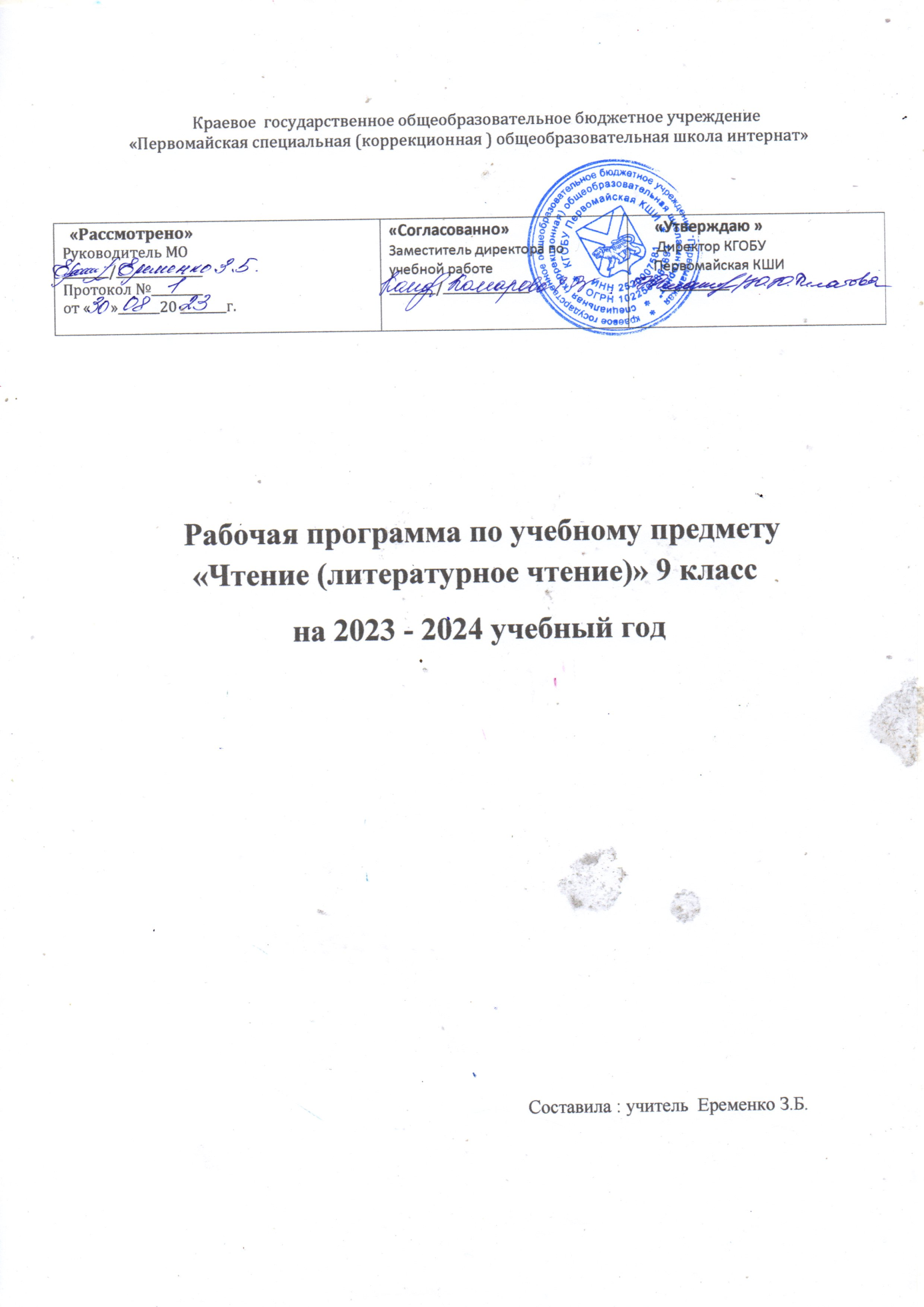  Пояснительная записка
        Рабочая программа курса чтения и развития речи в 9 классе 8 вида составлена на основе программы для специальных (коррекционных) общеобразовательных учреждений 8 вида 5-9 классов под редакцией В.В. Воронковой и , федерального перечня учебников, допущенных  Министерством образования РФ для общеобразовательных классов; чтение для 9 класса 8 вида автора – составителя А.К. Аксёновой и базисного учебного плана на 2013-2014 учебный год.В классе для детей с особыми  возможностями здоровья в старших (5—9) классах осуществляются задачи, решаемые в младших классах, но на более сложном речевом и понятийном материале.Место литературы в федеральном базисном учебном планеФедеральный базисный учебный план для образовательных учреждений Российской Федерации отводит 102 часа для обязательного изучения учебного предмета  из расчета 3 учебных часа в неделю. Учащиеся должны:овладеть навыками правильного, беглого и выразительного чтения доступных их пониманию произведений или отрывков из произведений русских и зарубежных классиков и современных писателей;получить достаточно прочные навыки грамотного письма на основе изучения элементарного курса грамматики;научиться правильно и последовательно излагать свои мысли в устной и письменной форме;быть социально адаптированными в плане общего развития и сформированности нравственных качеств.Специальная задача коррекции речи и мышления школьников с особыми  возможностями здоровья является составной частью учебного процесса и решается при формировании у них знаний, умений и навыков, воспитания личности.На уроках чтения в 9 классе продолжается формирование у школьников техники чтения: правильности, беглости, выразительности на основе понимания читаемого материала. Это связано с тем, что не все учащиеся старших классов в достаточной степени владеют указанными навыками. Кроме того, изучение каждого художественного произведения вызывает у них затруднения при его чтении и понимании содержания. Ведь рекомендуемые произведения разножанровые и при работе с ними требуется большая методическая вариативность.Школьникам с особыми  возможностями здоровья трудно воспринимают биографические данные писателей, тем более их творческий путь, представленный даже в упрощенном варианте. Биографию писателя они часто отождествляют с биографией героев читаемых произведений. В исторических произведениях учащиеся с трудом воспринимают описываемые события, не всегда понимают слова и выражения, используемые автором для передачи того или иного факта, поступка героя.На уроках чтения, кроме совершенствования техники чтения и понимания содержания художественных произведений уделяется большое внимание развитию речи учащихся и их мышлению.Школьники учатся отвечать на поставленные вопросы; полно, правильно и последовательно передавать содержание прочитанного; кратко пересказывать основные события, изложенные в произведении; называть главных и второстепенных героев, давать им характеристику, адекватно оценивать их действия и поступки; устанавливать несложные причинно-следственные связи и отношения; делать выводы, обобщения, в том числе эмоционального плана.Это требует серьезной методической подготовки учителя к уроку по каждому художественному произведению, способствует решению проблемы нравственного воспитания учащихся, понимания ими соответствия описываемых событий жизненным ситуациям.Учебно-тематическое планирование по курсу «Чтение и развитие речи» количество часов в неделю - 3ч количество часов в год - 102ч Примерная тематикаХудожественные произведения и отрывки из художественных произведений классиков русской и отечественной литературы. Краткие сведения об их жизни и творчестве.Произведения устного народного творчества: сказки, загадки, поговорки, былины, баллады. Литературные сказки.Произведения современных писателей русской и зарубежной литературы.На примере художественной литературы воспитание морально- этических и нравственных качеств личности подростка.Произведения А. С. Пушкина, М. Ю. Лермонтова, И. А. Крылова, Н. В. Гоголя, Н. А. Некрасова, Л. Н. Толстого, А. Н. Майкова, Ф. И. Тютчева, А.А. Фета, А. П. Чехова, А. И. Куприна, И. А. Бунина.Произведения А. М. Горького, В. В. Маяковского, С. А. Есенина, А. Н. Толстого, А. А. Фадеева, М. А. Шолохова, К. Г. Паустовского, К. М. Симонова, В. М. Инбер, Р. Гамзатова, В. М. Шукшина, Ф; А. Абрамова, Ч. Айтматова, Л. Н. Ошанина, С. В. Михалкова, Ф. Искандера, А. Рыбакова, Б. Окуджава.Навыки чтенияСовершенствование техники чтения, соблюдение при чтении норм русской орфоэпии.Выделение главной мысли произведения.Составление характеристик героев, обоснование своего отношения к героям и их поступкам, объяснение причин тех или иных поступков героев (с помощью учителя).Работа над планом, над средствами языковой выразительности. Пересказ содержания прочитанного; составление рассказа по предложенной теме на материале нескольких произведений. Знание основных сведений о жизни писателей. Заучивание наизусть стихотворений, прозаических отрывков.Внеклассное чтениеСамостоятельное чтение книг, газет и журналов. Обсуждение прочитанного.Составление отзыва о прочитанной книге, статье из газеты или журнала.                     Ведение дневника или стенда внеклассного чтенияТематическое планированиепо чтению и развитию речи (102 часа)                                                             9 классОсновные требования к знаниям и умениям учащихсяУчащиеся должны уметь:читать осознанно, правильно, бегло, выразительно вслух; читать «про себя»;выделять главную мысль произведения; давать характеристику главным героям; высказывать свое отношение к героям и их поступкам;  пересказывать содержание произведения, рассказывать по предложенной теме в связи с прочитанным. Учащиеся должны знать:наизусть 10 стихотворений, 2 прозаических отрывкаЛитература
 Учебник: Аксёнова А.К.Чтение. Учебник для 9 класса специальных (коррекционных) образовательных учреждений VIII вида. – М: Просвещение, 2013.УЧЕБНО-МЕТОДИЧЕСКАЯ ЛИТЕРАТУРА ДЛЯ УЧИТЕЛЯ Программы специальных (коррекционных) общеобразовательных  учреждений. VIII вида. 5 – 9 классы\ под ред. В.В.Воронковой \Сборник 1 .-  М.: ВЛАДОС, 2001Русский язык и чтение. 5 -7 класс: речевые разминки, зрительные диктанты, игровые упражнения \ М.Е.Прокопьенко . –Волгоград: Учитель, 2009 . – серия «Коррекционное обучение» Чтение. Учебник для 9 класса специальных (коррекционных) образовательных учреждений VIII вида \ А.К. Ассенова.;  М.И. Шишкова  - М.: Просвещение, 2013гРекомендуемая литература	(на выбор)А. А. Ахматова Стихотворения.А. Р. Беляев «Человек-амфибия».В. О. Богомолов «Иван».Ю. В. Бондарев «Последние залпы», «Горячий снег».В. В. Быков «Альпийская баллада», «Обелиск».Б. Л. Васильев «А зори здесь тихие».Жюль Берн «Таинственный остров».3. Воскресенская «Сердце матери».А. М. Горький «В людях», «Мои университеты». 10. С. А. Есенин Стихотворения.И. М. М. Зощенко Рассказы.Ф. А. Искандер «Сандро из Чегема».К. Г. Паустовский «Во глубине России», «Телеграмма», «Великий сказочник», «Разливы рек», «Исаак Левитан», «Приточная трава».А. А. Сурков Стихотворения.Л. Н. Толстой «Севастопольские рассказы» (выборочно).М. Н. Цветаева Стихотворения.А. П. Чехов «Дом с мезонином».В. М. Шукшин «Кляуза», «Мечты», «Чужие», «Жил человек», «Привет Сивому». . №п/пРазделы, темы  Кол-во часовВведение11Устное народное творчество105Из произведений Русской литературы XIX века496Из произведений Русской литературы XX века33Зарубежная литература9  Всего:  Всего:102№ урока№ по темеДата по плануДата фактТема урокаТема урокаТема урокаЦель   урокаЦель   урокаНа урокеДомашнее заданиеДомашнее заданиеВведение 1ч.Введение 1ч.Введение 1ч.Введение 1ч.Введение 1ч.Введение 1ч.Введение 1ч.Введение 1ч.Введение 1ч.Введение 1ч.Введение 1ч.Введение 1ч.11Роль книги в жизни человекаРоль книги в жизни человекаРоль книги в жизни человекаФормирование интереса к книгам и положительного отношения к   чтению.Формирование интереса к книгам и положительного отношения к   чтению.Обсуждение прочитанного за летоУстное народное творчество 10ч.Устное народное творчество 10ч.Устное народное творчество 10ч.Устное народное творчество 10ч.Устное народное творчество 10ч.Устное народное творчество 10ч.Устное народное творчество 10ч.Устное народное творчество 10ч.Устное народное творчество 10ч.Устное народное творчество 10ч.Устное народное творчество 10ч.Устное народное творчество 10ч.21Устное народное творчество. ЖанрыУстное народное творчество. ЖанрыУстное народное творчество. ЖанрыПовторение жанров устного народного творчестваПовторение жанров устного народного творчествас. 6-9Написать изложение по сказке о животныхНаписать изложение по сказке о животных32Русские народные песни.  «Колыбельная», «За морем синичка жила». Чтение, беседа по вопросамРусские народные песни.  «Колыбельная», «За морем синичка жила». Чтение, беседа по вопросамРусские народные песни.  «Колыбельная», «За морем синичка жила». Чтение, беседа по вопросамПривитие интереса к народным песням, отработка выразительного чтенияПривитие интереса к народным песням, отработка выразительного чтенияс. 10-12Выразительное чтение колыбельной с.12Выразительное чтение колыбельной с.1243Былины как жанр. Знакомство с особенностями жанраБылины как жанр. Знакомство с особенностями жанраБылины как жанр. Знакомство с особенностями жанраПознакомить с данным жанром, с его особенностямиПознакомить с данным жанром, с его особенностями54Былина  «На заставе богатырской».  Былина  «На заставе богатырской».  Былина  «На заставе богатырской».  Чтение басни, работа над особенностями былины.Чтение басни, работа над особенностями былины.с.13-16с. 17-18, ответить на вопросыс. 17-18, ответить на вопросы65В/чтение. Былина «Вольга и Микула Селенинович»В/чтение. Былина «Вольга и Микула Селенинович»В/чтение. Былина «Вольга и Микула Селенинович»Привитие учащимся положительного отношения к чтению, к УНТПривитие учащимся положительного отношения к чтению, к УНТРабота над былинойСоставление плана былиныСоставление плана былины76Контрольный урок. Проверка техники чтенияКонтрольный урок. Проверка техники чтенияКонтрольный урок. Проверка техники чтенияКонтроль уровня техники  чтения на начало годаКонтроль уровня техники  чтения на начало годаРабота с текстом87Народная сказка « Сказка про Василису Премудрую»Народная сказка « Сказка про Василису Премудрую»Народная сказка « Сказка про Василису Премудрую»Работа над отработкой правильного, осознанного чтенияРабота над отработкой правильного, осознанного чтенияс. 19-23Прочитать и озаглавить части сказкиПрочитать и озаглавить части сказки98« Сказка про Василису Премудрую»« Сказка про Василису Премудрую»« Сказка про Василису Премудрую»Воспитание любви к народным сказкам, работа над навыками чтенияВоспитание любви к народным сказкам, работа над навыками чтенияс.24-28Прочитать и озаглавить части сказкиПрочитать и озаглавить части сказки109Беседа, обсуждение сказки, вопросыБеседа, обсуждение сказки, вопросыБеседа, обсуждение сказки, вопросынаучить анализировать текст; развивать навыки комментированного чтения; отрабатывать умения выделять главное, обобщать и делать выводы.научить анализировать текст; развивать навыки комментированного чтения; отрабатывать умения выделять главное, обобщать и делать выводы.с. 29, вопросыПересказ сказкиПересказ сказки1110Сказка «Лиса и тетерев». Чтение, беседа об особенностях сказок о животных. Язык сказок. ГероиСказка «Лиса и тетерев». Чтение, беседа об особенностях сказок о животных. Язык сказок. ГероиСказка «Лиса и тетерев». Чтение, беседа об особенностях сказок о животных. Язык сказок. ГероиЧтение сказки, работа над изучением особенностей сказок данного видаЧтение сказки, работа над изучением особенностей сказок данного видас.30-31, работа с баснейОтветить на вопросы, с.31-32Ответить на вопросы, с.31-32Из произведений русской литературы XIX века 49 ч.Из произведений русской литературы XIX века 49 ч.Из произведений русской литературы XIX века 49 ч.Из произведений русской литературы XIX века 49 ч.Из произведений русской литературы XIX века 49 ч.Из произведений русской литературы XIX века 49 ч.Из произведений русской литературы XIX века 49 ч.Из произведений русской литературы XIX века 49 ч.Из произведений русской литературы XIX века 49 ч.Из произведений русской литературы XIX века 49 ч.Из произведений русской литературы XIX века 49 ч.Из произведений русской литературы XIX века 49 ч.121В.А. Жуковский. Биография. Сказка «Три пояса». В.А. Жуковский. Биография. Сказка «Три пояса». В.А. Жуковский. Биография. Сказка «Три пояса». Знакомство с биографией автора, работа над навыками чтенияЗнакомство с биографией автора, работа над навыками чтенияс.35-38Чтение сказка с.38-41Чтение сказка с.38-41132Сказка «Три пояса».  Сказка «Три пояса».  Сказка «Три пояса».  Чтение сказки, отрабатывать умения выделять главное, обобщать и делать выводы.Чтение сказки, отрабатывать умения выделять главное, обобщать и делать выводы.с.41-45Вопросы с.45-46Вопросы с.45-46143Беседа по содержанию сказкиБеседа по содержанию сказкиБеседа по содержанию сказкиНаучить анализировать текст; воспитывать любовь к предметуНаучить анализировать текст; воспитывать любовь к предметуРабота над содержанием сказкиПересказ сказкиПересказ сказки154И.А.  Крылов. Знакомство с жизнью и творчествомИ.А.  Крылов. Знакомство с жизнью и творчествомИ.А.  Крылов. Знакомство с жизнью и творчествомЗнакомство с биографией баснописца, с его творчествомЗнакомство с биографией баснописца, с его творчествомс.48-51Ответить на вопросы с. 51Ответить на вопросы с. 51165И.А. Крылов. Басня «Кот и повар». Чтение по ролямИ.А. Крылов. Басня «Кот и повар». Чтение по ролямИ.А. Крылов. Басня «Кот и повар». Чтение по ролямОзнакомление с особенностями басни, развитие навыка выразительного чтенияОзнакомление с особенностями басни, развитие навыка выразительного чтенияс.51-53Выразительное чтение басниВыразительное чтение басни176Басня «Слон и Моська». Чтение, беседа об особенностях жанра басни. Мораль в баснеБасня «Слон и Моська». Чтение, беседа об особенностях жанра басни. Мораль в баснеБасня «Слон и Моська». Чтение, беседа об особенностях жанра басни. Мораль в баснеПривитие положительного отношения к чтениюПривитие положительного отношения к чтению187А.С. Пушкин. Биография. Рассказ учителяА.С. Пушкин. Биография. Рассказ учителяА.С. Пушкин. Биография. Рассказ учителяЗнакомство с биографией писателя, повторение ранее изученных произведений Знакомство с биографией писателя, повторение ранее изученных произведений с. 54-57Вопросы на с.58Вопросы на с.58198А.С. Пушкин. Поэма «Руслан и Людмила»А.С. Пушкин. Поэма «Руслан и Людмила»А.С. Пушкин. Поэма «Руслан и Людмила»Знакомство с особенностями поэмы, привитие любви к чтениюЗнакомство с особенностями поэмы, привитие любви к чтениюс. 58-62Вопросы с.62Вопросы с.62209 А.С. Пушкин. «Руслан и Людмила» А.С. Пушкин. «Руслан и Людмила» А.С. Пушкин. «Руслан и Людмила»Развитие навыка осознанного, правильного, выразительного чтенияРазвитие навыка осознанного, правильного, выразительного чтения с.62-72Вопросы с.71Вопросы с.712110 А.С. Пушкин.   «Руслан и Людмила» А.С. Пушкин.   «Руслан и Людмила» А.С. Пушкин.   «Руслан и Людмила»Работа над текстом поэмы, воспитание любви к предметуРабота над текстом поэмы, воспитание любви к предметус. 72-81Пересказ поэмыПересказ поэмы2211Повесть «Барышня - крестьянка». ЧтениеПовесть «Барышня - крестьянка». ЧтениеПовесть «Барышня - крестьянка». ЧтениеЗнакомство с повестью, с ее особенностямиЗнакомство с повестью, с ее особенностямис. 82-92Ответить на вопросы с.92Ответить на вопросы с.922312 А.С. Пушкин «Барышня – крестьянка» А.С. Пушкин «Барышня – крестьянка» А.С. Пушкин «Барышня – крестьянка»Развитие навыка осознанного, правильного, выразительного чтенияРазвитие навыка осознанного, правильного, выразительного чтенияс. 93-102Чтение повестиЧтение повести2413Беседа о поступках, характерах героевБеседа о поступках, характерах героевБеседа о поступках, характерах героевРабота над повестью. Отрабатывать умения выделять главное, обобщать и делать выводы.Работа над повестью. Отрабатывать умения выделять главное, обобщать и делать выводы.Работа над содержаниемПересказ эпизода повестиПересказ эпизода повести2514 А.С. Пушкин «Барышня – крестьянка». Итоговый урок А.С. Пушкин «Барышня – крестьянка». Итоговый урок А.С. Пушкин «Барышня – крестьянка». Итоговый урокОбобщение знаний по повести. Отрабатывать умения выделять главное, обобщать и делать выводы.Обобщение знаний по повести. Отрабатывать умения выделять главное, обобщать и делать выводы.Ответы на вопросы. Пересказ эпизода повестиСоставить план повестиСоставить план повести2615А.С. Пушкин. Внеклассное чтение по произведениямА.С. Пушкин. Внеклассное чтение по произведениямА.С. Пушкин. Внеклассное чтение по произведениямПривитие положительного отношения к чтению, к произведениям А.С. ПушкинаПривитие положительного отношения к чтению, к произведениям А.С. ПушкинаРабота с произведениями ПушкинаПересказ любого произведения А.С. ПушкинаПересказ любого произведения А.С. Пушкина2716М.Ю. Лермонтов. Знакомство с жизнью и творчеством поэта по учебникуМ.Ю. Лермонтов. Знакомство с жизнью и творчеством поэта по учебникуМ.Ю. Лермонтов. Знакомство с жизнью и творчеством поэта по учебникуЗнакомство с биографией поэта, развитие речи учащихся, формирование умений применять полученные знания на практике.Знакомство с биографией поэта, развитие речи учащихся, формирование умений применять полученные знания на практике.с.105-1082817М.Ю. Лермонтов. Стихотворение «Тучи».  М.Ю. Лермонтов. Стихотворение «Тучи».  М.Ю. Лермонтов. Стихотворение «Тучи».  Изучение особенностей ст-я «Тучи», развитие выразительного чтенияИзучение особенностей ст-я «Тучи», развитие выразительного чтенияЧтение, беседа по вопросам с.109Выучить стихотворение наизустьВыучить стихотворение наизусть2918 М.Ю. Лермонтов «Баллада» М.Ю. Лермонтов «Баллада» М.Ю. Лермонтов «Баллада»Изучение особенностей ст-я «Баллада», развитие выразительного чтенияИзучение особенностей ст-я «Баллада», развитие выразительного чтенияс. 110-112Выразительное чтение балладыВыразительное чтение баллады3019Баллада «Морская царевна»Баллада «Морская царевна»Баллада «Морская царевна»Изучение особенностей баллады «Морская царевна», развитие выразительного чтенияИзучение особенностей баллады «Морская царевна», развитие выразительного чтенияс. 113-115Выразительное чтение стихотворенияВыразительное чтение стихотворения3120Чтение, работа по содержанию балладыЧтение, работа по содержанию балладыЧтение, работа по содержанию балладыРазвитие речи учащихся, формирование умений применять полученные знания на практике.Развитие речи учащихся, формирование умений применять полученные знания на практике.Работа с балладойНарисовать иллюстрациюНарисовать иллюстрацию3221Внеклассное чтение по стихотворениям М.Ю. Лермонтова. Внеклассное чтение по стихотворениям М.Ю. Лермонтова. Внеклассное чтение по стихотворениям М.Ю. Лермонтова. Привитие положительного отношения к чтению, к произведениям М.Ю. Лермонтова, развитие речи учащихся, формирование умений применять полученные знания на практике.Привитие положительного отношения к чтению, к произведениям М.Ю. Лермонтова, развитие речи учащихся, формирование умений применять полученные знания на практике.Работа со стихотворениями М.Ю. ЛермонтоваВзять в библиотеке стихотв-я М.Ю.ЛермонтоваВзять в библиотеке стихотв-я М.Ю.Лермонтова3322Стихи о Родине,  о природе: «Выхожу один я на дорогу», «Листок». Беседа по вопросамСтихи о Родине,  о природе: «Выхожу один я на дорогу», «Листок». Беседа по вопросамСтихи о Родине,  о природе: «Выхожу один я на дорогу», «Листок». Беседа по вопросамВоспитание интереса к чтению, развитие связной речи, навыков выразительного чтенияВоспитание интереса к чтению, развитие связной речи, навыков выразительного чтенияРабота со стих-миВыучить  стих-е на выборВыучить  стих-е на выбор3423Чтение стихотворения наизусть (на выбор)Чтение стихотворения наизусть (на выбор)Чтение стихотворения наизусть (на выбор)Работа над навыками правильного, осознанного, выразительного чтенияРабота над навыками правильного, осознанного, выразительного чтенияРабота со стихами3524Н.В. Гоголь. Биография. Знакомство с жизнью и творчествомН.В. Гоголь. Биография. Знакомство с жизнью и творчествомН.В. Гоголь. Биография. Знакомство с жизнью и творчествомЗнакомство с биографией автора, повторение его произведений, развитие памяти, мышленияЗнакомство с биографией автора, повторение его произведений, развитие памяти, мышленияс. 117-1183625Н.В. Гоголь. Повесть «Майская ночь, или Утопленница» Чтение, пересказН.В. Гоголь. Повесть «Майская ночь, или Утопленница» Чтение, пересказН.В. Гоголь. Повесть «Майская ночь, или Утопленница» Чтение, пересказЗнакомство с повестью, работа над правильным, беглым, выразительным чтениемЗнакомство с повестью, работа над правильным, беглым, выразительным чтениемс.119-124Подготовка к чтению по ролямПодготовка к чтению по ролям3726Н.В. Гоголь. Повесть «Майская ночь, или Утопленница» Н.В. Гоголь. Повесть «Майская ночь, или Утопленница» Н.В. Гоголь. Повесть «Майская ночь, или Утопленница» Комментированное чтение повести, словарная работаКомментированное чтение повести, словарная работас. 125-1293827Чтение, знакомство с особенностями языка повестиЧтение, знакомство с особенностями языка повестиЧтение, знакомство с особенностями языка повестиРазвитие речи учащихся, формирование умений применять полученные знания на практике.Развитие речи учащихся, формирование умений применять полученные знания на практике.с. 129-1323928 Н.В. Гоголь «Майская ночь, или Утопленница».   Н.В. Гоголь «Майская ночь, или Утопленница».   Н.В. Гоголь «Майская ночь, или Утопленница».   Работа с содержанием повести, отрабатывать умения выделять главное, обобщать и делать выводы. Работа с содержанием повести, отрабатывать умения выделять главное, обобщать и делать выводы.Чтение, беседа по содержанию4029 Н.В. Гоголь «Майская ночь» Н.В. Гоголь «Майская ночь» Н.В. Гоголь «Майская ночь»Отработка навыка правильного, осознанного, выразительного чтенияОтработка навыка правильного, осознанного, выразительного чтения4130Пересказ эпизода  (на выбор). Рисование иллюстраций к повестиПересказ эпизода  (на выбор). Рисование иллюстраций к повестиПересказ эпизода  (на выбор). Рисование иллюстраций к повестиПривитие интереса к предмету, к произведениям ГоголяПривитие интереса к предмету, к произведениям Гоголяс.132Нарисовать иллюстрациюНарисовать иллюстрацию4231Внеклассное чтение. Н.В. Гоголь «Ночь перед Рождеством»Внеклассное чтение. Н.В. Гоголь «Ночь перед Рождеством»Внеклассное чтение. Н.В. Гоголь «Ночь перед Рождеством»Привитие положительного отношения к чтению, к произведениям Н.В. Гоголя, развитие речи учащихся, формирование умений применять полученные знания на практике.Привитие положительного отношения к чтению, к произведениям Н.В. Гоголя, развитие речи учащихся, формирование умений применять полученные знания на практике.Работа с повестью4332Устное рисование портретов героев повести, особенности языкаУстное рисование портретов героев повести, особенности языкаУстное рисование портретов героев повести, особенности языка Обобщение знаний по повести. Отрабатывать умения выделять главное, обобщать и делать выводы Обобщение знаний по повести. Отрабатывать умения выделять главное, обобщать и делать выводыРабота с повестьюПересказ эпизодаПересказ эпизода4433Контрольный урок. Проверка техники чтенияКонтрольный урок. Проверка техники чтенияКонтрольный урок. Проверка техники чтенияКонтроль уровня техники  чтения на конец I полугодияКонтроль уровня техники  чтения на конец I полугодияРабота с текстом4534Н.В. Гоголь «Ночь перед Рождеством» Н.В. Гоголь «Ночь перед Рождеством» Н.В. Гоголь «Ночь перед Рождеством» Чтение повести. Пересказ эпизодаЧтение повести. Пересказ эпизодаРабота с повестьюРисование иллюстрацииРисование иллюстрации4635Н.А. Некрасов. Знакомство с жизнью и творчеством.  Игра «Аукцион знаний»Н.А. Некрасов. Знакомство с жизнью и творчеством.  Игра «Аукцион знаний»Н.А. Некрасов. Знакомство с жизнью и творчеством.  Игра «Аукцион знаний»Знакомство с биографией поэта. Развитие внимания, памяти, мышленияЗнакомство с биографией поэта. Развитие внимания, памяти, мышленияс. 134-136Вопросы с.136Вопросы с.1364736Н.А. Некрасов. Стихотворение «Рыцарь на час». Н.А. Некрасов. Стихотворение «Рыцарь на час». Н.А. Некрасов. Стихотворение «Рыцарь на час». Знакомство с содержанием стихотворения, работа над речью учащихсяЗнакомство с содержанием стихотворения, работа над речью учащихсяс. 137Выразительное чтениеВыразительное чтение4837Н.А. Некрасов «Рыцарь на час». Беседа по вопросам, обсуждениеН.А. Некрасов «Рыцарь на час». Беседа по вопросам, обсуждениеН.А. Некрасов «Рыцарь на час». Беседа по вопросам, обсуждениеОбобщение знаний. Отрабатывать умения выделять главное, обобщать и делать выводыОбобщение знаний. Отрабатывать умения выделять главное, обобщать и делать выводыРабота со стихотв-ем4938Поэма «Саша» (отрывок). Чтение поэмыПоэма «Саша» (отрывок). Чтение поэмыПоэма «Саша» (отрывок). Чтение поэмыЗнакомство с содержанием поэмы, работа над речью учащихсяЗнакомство с содержанием поэмы, работа над речью учащихсяс. 138-140Выучить наизусть часть стихотворенияВыучить наизусть часть стихотворения5039Беседа по вопросам, работа с текстом поэмы «Саша»Беседа по вопросам, работа с текстом поэмы «Саша»Беседа по вопросам, работа с текстом поэмы «Саша»Отрабатывать умения выделять главное, обобщать и делать выводыОтрабатывать умения выделять главное, обобщать и делать выводыРабота с поэмой5140Внеклассное чтение. Викторина по произведениям НекрасоваВнеклассное чтение. Викторина по произведениям НекрасоваВнеклассное чтение. Викторина по произведениям НекрасоваПривитие положительного отношения к чтению,развитие речи учащихся, формирова-ние умений применять полученные знания на практике.Привитие положительного отношения к чтению,развитие речи учащихся, формирова-ние умений применять полученные знания на практике.Работа по ВЧВыразительное чтение любого произв-яВыразительное чтение любого произв-я5241А.А. Фет. Биография. Знакомство со статьей в учебнике. Беседа по вопросамА.А. Фет. Биография. Знакомство со статьей в учебнике. Беседа по вопросамА.А. Фет. Биография. Знакомство со статьей в учебнике. Беседа по вопросамЗнакомство с биографией поэта, развитие внимания, умения рассуждать и выделять главноеЗнакомство с биографией поэта, развитие внимания, умения рассуждать и выделять главноес. 143-1445342Стихотворение «На заре ты ее не буди». Выразительное чтениеСтихотворение «На заре ты ее не буди». Выразительное чтениеСтихотворение «На заре ты ее не буди». Выразительное чтениеРабота над навыками правильного, осознанного, выразительного чтенияРабота над навыками правильного, осознанного, выразительного чтенияс.144-145Выразительное чтениеВыразительное чтение5443«Это утро» и др.  стихи. Изображение природы и внутренний мир лирического героя«Это утро» и др.  стихи. Изображение природы и внутренний мир лирического героя«Это утро» и др.  стихи. Изображение природы и внутренний мир лирического герояПривитие интереса к предмету, развитие навыка выразительного чтенияПривитие интереса к предмету, развитие навыка выразительного чтенияс. 146Выучить любое стих-е А.А. ФетаВыучить любое стих-е А.А. Фета5544Чтение стихотворения наизусть (на выбор)Чтение стихотворения наизусть (на выбор)Чтение стихотворения наизусть (на выбор) Формирование вниматель-ного, вдумчивого читателя, развитие навыков чтения Формирование вниматель-ного, вдумчивого читателя, развитие навыков чтенияРабота со стихотв-ми5645А.П. Чехов. Биография. Знакомство с жизнью  и творчеством. Игра «снежный ком»А.П. Чехов. Биография. Знакомство с жизнью  и творчеством. Игра «снежный ком»А.П. Чехов. Биография. Знакомство с жизнью  и творчеством. Игра «снежный ком»Знакомство с биографией автора, с особенностями его творчества. Знакомство с биографией автора, с особенностями его творчества. с.148-150Вопросы с.150Вопросы с.1505746А.П. Чехов. Рассказ «Злоумышленник».  А.П. Чехов. Рассказ «Злоумышленник».  А.П. Чехов. Рассказ «Злоумышленник».  Чтение рассказа. Беседа по вопросам. Развитие умения правильно излагать свои мысли и чувстваЧтение рассказа. Беседа по вопросам. Развитие умения правильно излагать свои мысли и чувствас. 150-154Чтение рассказаЧтение рассказа5847А.П. Чехов «Злоумышленник»А.П. Чехов «Злоумышленник»А.П. Чехов «Злоумышленник»Характеристика  чеховских героев. Отрабатывать умения выделять главное, обобщать и делать выводыХарактеристика  чеховских героев. Отрабатывать умения выделять главное, обобщать и делать выводыРабота с текстом рассказа.  Пересказ рассказаПересказ рассказа5948А.П. Чехов. Рассказ «Пересолил». Чтение, беседа об особенностях юмора писателяА.П. Чехов. Рассказ «Пересолил». Чтение, беседа об особенностях юмора писателяА.П. Чехов. Рассказ «Пересолил». Чтение, беседа об особенностях юмора писателяЧтение рассказа. Беседа по вопросам. Развитие умения правильно излагать свои мысли и чувства.Чтение рассказа. Беседа по вопросам. Развитие умения правильно излагать свои мысли и чувства.с. 156-160Чтение рассказа по ролямЧтение рассказа по ролям6049Внеклассное чтение по рассказам ЧеховаВнеклассное чтение по рассказам ЧеховаВнеклассное чтение по рассказам ЧеховаПривитие положительного отношения к чтению, развитие речи учащихся, Привитие положительного отношения к чтению, развитие речи учащихся, Работа по рассказам ЧеховаИз произведений русской литературы XX века 33 ч.Из произведений русской литературы XX века 33 ч.Из произведений русской литературы XX века 33 ч.Из произведений русской литературы XX века 33 ч.Из произведений русской литературы XX века 33 ч.Из произведений русской литературы XX века 33 ч.Из произведений русской литературы XX века 33 ч.Из произведений русской литературы XX века 33 ч.Из произведений русской литературы XX века 33 ч.Из произведений русской литературы XX века 33 ч.Из произведений русской литературы XX века 33 ч.Из произведений русской литературы XX века 33 ч.611М. Горький. Знакомство с биографиейМ. Горький. Знакомство с биографиейМ. Горький. Знакомство с биографиейЗнакомство с биографией писателя, повторение ранее изученных произведенийЗнакомство с биографией писателя, повторение ранее изученных произведенийс. 164-165622М. Горький «Песня о Соколе». Чтение, знакомство с особенностями песниМ. Горький «Песня о Соколе». Чтение, знакомство с особенностями песниМ. Горький «Песня о Соколе». Чтение, знакомство с особенностями песниФормирование внимательного, вдумчивого читателя, развитие навыков чтенияФормирование внимательного, вдумчивого читателя, развитие навыков чтенияс.166-169Вопросы с.169Вопросы с.169633«Песня о Соколе». Отработка навыков выразительного чтения«Песня о Соколе». Отработка навыков выразительного чтения«Песня о Соколе». Отработка навыков выразительного чтенияФормирование техники чтения и приёмов понимания и анализа текста – правильного типа читательской деятельности; одновременное развитие интереса к самому процессу чтения, потребности читать;Формирование техники чтения и приёмов понимания и анализа текста – правильного типа читательской деятельности; одновременное развитие интереса к самому процессу чтения, потребности читать;с.166-169Выразительное чтениеВыразительное чтение644М. Горький и Нижегородский край. Заочная экскурсия по горьковским местамМ. Горький и Нижегородский край. Заочная экскурсия по горьковским местамМ. Горький и Нижегородский край. Заочная экскурсия по горьковским местамФормирование читательской компетенции школьника. Воспитание чувства патриотизма.Формирование читательской компетенции школьника. Воспитание чувства патриотизма.Работа с доп. мате-риалами655В.В. Маяковский. «Необычайное приключение на даче» и др. Выразительное чтение учителем стихотворений. В.В. Маяковский. «Необычайное приключение на даче» и др. Выразительное чтение учителем стихотворений. В.В. Маяковский. «Необычайное приключение на даче» и др. Выразительное чтение учителем стихотворений. Знакомство с биографией писателя. Знакомство с особенностями стихов Маяковского Знакомство с биографией писателя. Знакомство с особенностями стихов Маяковского с. 171-172Чтение стихотворения с. 172-176Чтение стихотворения с. 172-176666В.В. Маяковский. «Необычайное приключение на даче». В.В. Маяковский. «Необычайное приключение на даче». В.В. Маяковский. «Необычайное приключение на даче». Отрабатывать умения выделять главное, обобщать и делать выводыОтрабатывать умения выделять главное, обобщать и делать выводыВыразительное чтение на оценкуВопросы с.177Вопросы с.177677М. Цветаева Поэзия и жизнь поэтессыМ. Цветаева Поэзия и жизнь поэтессыМ. Цветаева Поэзия и жизнь поэтессыПознакомить детей с творчеством поэтессы, воспитывать любовь к  поэзииПознакомить детей с творчеством поэтессы, воспитывать любовь к  поэзиис. 178-179688Чтение стихов, беседа по вопросам («Красною кистью», «Вчера еще в глаза глядел»)Чтение стихов, беседа по вопросам («Красною кистью», «Вчера еще в глаза глядел»)Чтение стихов, беседа по вопросам («Красною кистью», «Вчера еще в глаза глядел»)Отрабатывать умения выделять главное, обобщать и делать выводы, работать над выразительным чтениемОтрабатывать умения выделять главное, обобщать и делать выводы, работать над выразительным чтениемс.179-180  Выучить стих-е  «Красною кистью»  Выучить стих-е  «Красною кистью»699Стихотворения М Цветаевой. Отработка навыка выразительного чтенияСтихотворения М Цветаевой. Отработка навыка выразительного чтенияСтихотворения М Цветаевой. Отработка навыка выразительного чтенияФормирование внимательного, вдумчивого читателя, развитие навыков чтенияФормирование внимательного, вдумчивого читателя, развитие навыков чтенияРабота со стихотв-ями7010К.Г. Паустовский. Биография. «Стекольный мастер»К.Г. Паустовский. Биография. «Стекольный мастер»К.Г. Паустовский. Биография. «Стекольный мастер»Знакомство с биографией автора, с особенностями его творчестваЗнакомство с биографией автора, с особенностями его творчествас. 181-183Чтение рассказаЧтение рассказа7111 К.Г. Паустовский «Стекольный мастер» К.Г. Паустовский «Стекольный мастер» К.Г. Паустовский «Стекольный мастер»Чтение рассказа, формирование техники чтения и приёмов понимания и анализа текста – правильного типа читательской деятельности;Чтение рассказа, формирование техники чтения и приёмов понимания и анализа текста – правильного типа читательской деятельности;Беседа по содержанию, словарная работаВопросы с.189Вопросы с.1897212К.Г. Паустовский «Стекольный мастер» Чтение наизусть абзаца, в котором автор дает описание природыК.Г. Паустовский «Стекольный мастер» Чтение наизусть абзаца, в котором автор дает описание природыК.Г. Паустовский «Стекольный мастер» Чтение наизусть абзаца, в котором автор дает описание природыПривитие интереса к предмету, развитие навыка выразительного чтения, памятиПривитие интереса к предмету, развитие навыка выразительного чтения, памятиРабота с рассказомПересказ рассказаПересказ рассказа7313Пересказ рассказа, описание картин природы и чувства героев, письменный ответ на вопросыПересказ рассказа, описание картин природы и чувства героев, письменный ответ на вопросыПересказ рассказа, описание картин природы и чувства героев, письменный ответ на вопросыПривитие положительного отношения к чтению,развитие речи учащихся, формирова-ние умений применять полученные знания на практике.Привитие положительного отношения к чтению,развитие речи учащихся, формирова-ние умений применять полученные знания на практике.Работа с текстомРабота в тетради – ответить на вопросыРабота в тетради – ответить на вопросы7414Внеклассное чтение. К. Паустовский «Старик в потертой шинели»Внеклассное чтение. К. Паустовский «Старик в потертой шинели»Внеклассное чтение. К. Паустовский «Старик в потертой шинели»Привитие интереса к предмету, развитие навыков чтенияПривитие интереса к предмету, развитие навыков чтенияРабота с рассказом7515С. А. Есенин. Слово о поэте.  С. А. Есенин. Слово о поэте.  С. А. Есенин. Слово о поэте.  Формирование внимательного, вдумчивого читателя, развитие навыков чтенияФормирование внимательного, вдумчивого читателя, развитие навыков чтенияс.192Пересказ воспоминаний о детствеПересказ воспоминаний о детстве7616Стихотворение «Нивы сжаты, рощи голы». Выразительное чтение наизусть, беседа по вопросамСтихотворение «Нивы сжаты, рощи голы». Выразительное чтение наизусть, беседа по вопросамСтихотворение «Нивы сжаты, рощи голы». Выразительное чтение наизусть, беседа по вопросамОтрабатывать умения выделять главное, обобщать и делать выводы, работать над выразительным чтениемОтрабатывать умения выделять главное, обобщать и делать выводы, работать над выразительным чтениемс.193-194Выучить наизустьВыучить наизусть7717 С.А. Есенин «Собаке Качалова» С.А. Есенин «Собаке Качалова» С.А. Есенин «Собаке Качалова»Чтение стих-я, беседа по вопросам. Работа над  развитием речиЧтение стих-я, беседа по вопросам. Работа над  развитием речис.194-1957818«Стихи о природе». Конкурс чтецовФормирование техники чтения и приёмов понимания и анализа текста.Формирование техники чтения и приёмов понимания и анализа текста.Формирование техники чтения и приёмов понимания и анализа текста.Формирование техники чтения и приёмов понимания и анализа текста.Работа со стих-миВыразительное чтение одного  стихотв-яВыразительное чтение одного  стихотв-я7919М.А. Шолохов. Биография. Разбор статьи учебника, беседа по плануЗнакомство с биографией автора, с особенностями его творчестваЗнакомство с биографией автора, с особенностями его творчестваЗнакомство с биографией автора, с особенностями его творчестваЗнакомство с биографией автора, с особенностями его творчествас.1968020М.А. Шолохов «Судьба человека»Чтение, знакомство с содержанием рассказа,  развитие навыков чтенияЧтение, знакомство с содержанием рассказа,  развитие навыков чтенияЧтение, знакомство с содержанием рассказа,  развитие навыков чтенияЧтение, знакомство с содержанием рассказа,  развитие навыков чтенияс. 197-204Чтение рассказаЧтение рассказа8121 М.А. Шолохов «Судьба человека»Отрабатывать умения выделять главное, обобщать и делать выводы, работать над осознанным и правильным чтениемОтрабатывать умения выделять главное, обобщать и делать выводы, работать над осознанным и правильным чтениемОтрабатывать умения выделять главное, обобщать и делать выводы, работать над осознанным и правильным чтениемОтрабатывать умения выделять главное, обобщать и делать выводы, работать над осознанным и правильным чтениемс. 197-204Чтение рассказаЧтение рассказа8222Выразительное чтение по ролям эпизода, характеристика главного герояФормирование техники чтения и приёмов понимания и анализа текста.Формирование техники чтения и приёмов понимания и анализа текста.Формирование техники чтения и приёмов понимания и анализа текста.Формирование техники чтения и приёмов понимания и анализа текста.с. 205Пересказ Пересказ 8323Внеклассное чтение. Шолохов «Донские рассказы»Привитие положительного отношения к чтению, к произведениям Шолохова, формирование умений применять полученные знания на практике.Привитие положительного отношения к чтению, к произведениям Шолохова, формирование умений применять полученные знания на практике.Привитие положительного отношения к чтению, к произведениям Шолохова, формирование умений применять полученные знания на практике.Привитие положительного отношения к чтению, к произведениям Шолохова, формирование умений применять полученные знания на практике.Работа с «Донскими рассказами»Пересказ рассказаПересказ рассказа8424Е.И. Носов. Рассказ «Трудный хлеб». Знакомство с биографией писателя, привитие интереса к предметуЗнакомство с биографией писателя, привитие интереса к предметуЗнакомство с биографией писателя, привитие интереса к предметуЗнакомство с биографией писателя, привитие интереса к предметус.206Чтение рассказаЧтение рассказа8525Е.И. Носов. Рассказ «Трудный хлеб». Первичное восприятие рассказа, беседа по вопросамЧтение рассказа, работа над отработкой правильного, осознанного чтенияЧтение рассказа, работа над отработкой правильного, осознанного чтенияЧтение рассказа, работа над отработкой правильного, осознанного чтенияЧтение рассказа, работа над отработкой правильного, осознанного чтенияс.207-212Ответить на вопросы Ответить на вопросы 8626 Е.И. Носов. Рассказ «Трудный хлеб».Обобщение знаний по рассказу. Отработка умения выделять главное, обобщать и делать выводы.Обобщение знаний по рассказу. Отработка умения выделять главное, обобщать и делать выводы.Обобщение знаний по рассказу. Отработка умения выделять главное, обобщать и делать выводы.Обобщение знаний по рассказу. Отработка умения выделять главное, обобщать и делать выводы.Пересказ, составление планаПересказ рассказаПересказ рассказа8727Н.М. Рубцов.  Биография поэта. Деревенская тема поэзииЗнакомство с биографией поэта, с особенностями его творчества. Воспитание чувства патриотизма.Знакомство с биографией поэта, с особенностями его творчества. Воспитание чувства патриотизма.Знакомство с биографией поэта, с особенностями его творчества. Воспитание чувства патриотизма.Знакомство с биографией поэта, с особенностями его творчества. Воспитание чувства патриотизма.с. 2148828Стихотворения «Тихая моя родина», «Русский огонек», «Зимняя ночь» и др. Привитие положительного отношения к чтению, развитие речи учащихся, формирование умений применять полученные знания на практике.Привитие положительного отношения к чтению, развитие речи учащихся, формирование умений применять полученные знания на практике.Привитие положительного отношения к чтению, развитие речи учащихся, формирование умений применять полученные знания на практике.Привитие положительного отношения к чтению, развитие речи учащихся, формирование умений применять полученные знания на практике.Чтение, беседа по вопросамВыразительное чтение стих-яВыразительное чтение стих-я8929Устное рисование картин природы в поэзии Рубцова. Воспитание интереса к чтению, развитие связной речи, навыков выразительного чтенияВоспитание интереса к чтению, развитие связной речи, навыков выразительного чтенияВоспитание интереса к чтению, развитие связной речи, навыков выразительного чтенияВоспитание интереса к чтению, развитие связной речи, навыков выразительного чтенияс. 216-220Чтение, беседа по вопросамЧтение, беседа по вопросам9030Ю.И. Коваль. Слово о писателеЗнакомство с биографией автора, с особенностями его творчества. Воспитание чувства патриотизма.Знакомство с биографией автора, с особенностями его творчества. Воспитание чувства патриотизма.Знакомство с биографией автора, с особенностями его творчества. Воспитание чувства патриотизма.Знакомство с биографией автора, с особенностями его творчества. Воспитание чувства патриотизма.с. 221Чтение 1-3 главыЧтение 1-3 главы9131Ю.И. Коваль «Приключения Васи Куролесова».   Чтение отрывка из повести, работа над первоначальным восприятием Чтение отрывка из повести, работа над первоначальным восприятием Чтение отрывка из повести, работа над первоначальным восприятием Чтение отрывка из повести, работа над первоначальным восприятиемс.222-229Чтение текстаЧтение текста9232Ю.И. Коваль  «Приключения Васи Куролесова».Формирование техники чтения и приёмов понимания и анализа текста.Формирование техники чтения и приёмов понимания и анализа текста.Формирование техники чтения и приёмов понимания и анализа текста.Формирование техники чтения и приёмов понимания и анализа текста.с.229-233Пересказ произв-яПересказ произв-я9333Написание  отзыва о книге Ю. Коваля  (чем понравилась повесть)Учить писать отзыв по произведению, обобщение знаний, отрабатывать умения выделять главное, обобщать и делать выводыУчить писать отзыв по произведению, обобщение знаний, отрабатывать умения выделять главное, обобщать и делать выводыУчить писать отзыв по произведению, обобщение знаний, отрабатывать умения выделять главное, обобщать и делать выводыУчить писать отзыв по произведению, обобщение знаний, отрабатывать умения выделять главное, обобщать и делать выводыРабота над отзывомЗарубежная литература 9 ч.Зарубежная литература 9 ч.Зарубежная литература 9 ч.Зарубежная литература 9 ч.Зарубежная литература 9 ч.Зарубежная литература 9 ч.Зарубежная литература 9 ч.Зарубежная литература 9 ч.Зарубежная литература 9 ч.Зарубежная литература 9 ч.Зарубежная литература 9 ч.Зарубежная литература 9 ч.941Р. Стивенсон. «Вересковый мед».  Р. Стивенсон. «Вересковый мед».  Знакомство с биографией автора, чтение балладыЗнакомство с биографией автора, чтение балладыс.236с.236с.236Чтение баллады952Р. Стивенсон. «Вересковый мед». Работа над содержанием балладыР. Стивенсон. «Вересковый мед». Работа над содержанием балладыРабота над содержанием баллады, воспитание интереса к чтению, развитие связной речи, навыков выразительного чтенияРабота над содержанием баллады, воспитание интереса к чтению, развитие связной речи, навыков выразительного чтенияРабота над содержанием балладыРабота над содержанием балладыРабота над содержанием балладыВыразительное чтение баллады963Э. Сетон - Томпсон.  Рассказ «Снап». Э. Сетон - Томпсон.  Рассказ «Снап». Чтение рассказа, беседа по содержаниюЧтение рассказа, беседа по содержаниюс.242-248с.242-248с.242-248с.250-254974Э. Сетон - Томпсон.  Рассказ «Снап». Э. Сетон - Томпсон.  Рассказ «Снап». Работа над содержанием баллады, воспитание интереса к чтению, развитие связной речи, навыков  чтенияРабота над содержанием баллады, воспитание интереса к чтению, развитие связной речи, навыков  чтенияСоставление плана рассказа с.254Составление плана рассказа с.254Составление плана рассказа с.254Выразительное чтение эпизода рассказа.985Дж. Даррелл. Слово о писателе. Чтение рассказа «Живописный жираф»Дж. Даррелл. Слово о писателе. Чтение рассказа «Живописный жираф»Знакомство с биографией автора, с особенностями его творчества. Знакомство с биографией автора, с особенностями его творчества. с.255-260с.255-260с.255-260Чтение рассказа996 Дж. Даррелл. «Живописный жираф» Дж. Даррелл. «Живописный жираф»Работа с содержанием повести, отрабатывать умения выделять главное, обобщать и делать выводы.Работа с содержанием повести, отрабатывать умения выделять главное, обобщать и делать выводы.Беседа по содержанию рассказаБеседа по содержанию рассказаБеседа по содержанию рассказаПересказ рассказа1007Контрольный урок. Проверка техники чтенияКонтрольный урок. Проверка техники чтения  Проверка   навыков чтения учащихся, приобретенных за период обучения  Проверка   навыков чтения учащихся, приобретенных за период обученияРабота с текстомРабота с текстомРабота с текстом1018Контрольные вопросы и задания по пройденному материалуКонтрольные вопросы и задания по пройденному материалуПроверка знаний, полученных учащимися за годПроверка знаний, полученных учащимися за годс.267-268с.267-268с.267-268Задание в тетради1029Заключительный урок. Викторина « Герои книг». Задание на летоЗаключительный урок. Викторина « Герои книг». Задание на летоПодведение итогов работы, проверка знаний учащихся, привитие интереса к чтению, Подведение итогов работы, проверка знаний учащихся, привитие интереса к чтению, Общее количество часов - 102Общее количество часов - 102Общее количество часов - 102Общее количество часов - 102Общее количество часов - 102Общее количество часов - 102Общее количество часов - 102Общее количество часов - 102Общее количество часов - 102Общее количество часов - 102Общее количество часов - 102Общее количество часов - 102